	MĚSTO ŽATEC	USNESENÍ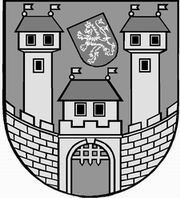 	z 	16	. jednání Rady města Žatce 	konané dne	10.6.2014Usnesení č. 	380 /14	-	424 /14	 380/14	Schválení programu	 381/14	Kontrola usnesení	 382/14	Informace o investičních akcích	 383/14	Rozpočtová změna – vrata v garážích JSDH v areálu nemocnice Žatec	 384/14	Rozpočtová změna – mobiliář u řeky Ohře	 385/14	Rozpočtová změna akce „Výroba a osazení kopie opatské berly Sv. 	Prokopa sloupu Nejsvětější Trojice v Žatci“	 386/14	Zahájení zadávacího řízení akce „Realizace energetických úspor dodatečným	 zateplením objektu Mateřské školy U Jezu v Žatci“	 387/14	Prodej části pozemku p.p.č. 4507/14 v k.ú. Žatec	 388/14	Záměr prodat pozemek p.p.č. 6630/2 v k.ú. Žatec	 389/14	Smlouva o budoucí smlouvě o zřízení věcného břemene – stavba „Žatec, 	Libočanská branka, rekonstrukce kanalizace LN 085 121“	 390/14	Smlouva o budoucí smlouvě o zřízení věcného břemene	 391/14	Smlouva o budoucí smlouvě o zřízení věcného břemene	 392/14	Smlouva o zřízení věcného břemene – stavba „Žatec, V Mlynářích 4034/5 – 	kabel NN fyzická osoba“	 393/14	Záměr pronajmout pozemek st.p.č. 5202 v k.ú. Žatec	 394/14	Nájem části  pozemku st.p.č. 1446/1 v k.ú. Žatec	 395/14	Výběr uchazeče z výběrového řízení na zhotovitele stavby „Parkoviště ul. 	Poděbradova a sadové úpravy u Synagogy“	 396/14	Změna č. 4 Územního plánu Žatec	 397/14	Bytové otázky	 398/14	Podnájemní smlouva nebytových prostor a pozemku	 399/14	Podnájemní smlouva	 400/14	Návrh provozní doby a výše vstupného na koupaliště v Žatci pro rok 2014	 401/14	PD - rekonstrukce 3 přechodů na silnici I/27, Žatec	 402/14	Výběr uchazeče z výběrového řízení na zhotovitele stavby „Rekonstrukce 	Horova ulice – I. etapa“	 403/14	Zahájení jednacího řízení bez uveřejnění č. 1 a Dodatek č. 1	 404/14	Zápis dopravní komise	 405/14	Žádost o souhlas s přijetím daru – Kamarád – LORM, Žatec	 406/14	Odměna ředitelů PO	 407/14	Odměny ředitelů příspěvkových organizací	 408/14	Smlouva o propagaci a umístění reklamní plochy - Dočesná	 409/14	Jmenování ředitelky Základní umělecké školy, okres Louny	 410/14	Jmenování ředitelky Základní školy Žatec, Petra Bezruče 2000, okres Louny	 411/14	Jmenování ředitelky Mateřské školy Žatec, Studentská 1230, okres Louny	 412/14	Rozpočtová změna – NIV dotace na činnost JSDH 2014	 413/14	Finanční příspěvek – Myslivecké sdružení Žatec	 414/14	Výsledek hospodaření za rok 2013 – Chrám Chmele a Piva CZ, 	příspěvková organizace	 415/14	Finanční příspěvek na akci „Mělnicko“	 416/14	Protokol o výsledku následné veřejnosprávní kontroly	 417/14	Zápis komise prevence kriminality	 418/14	Akční plán prevence kriminality Města Žatec na rok 2014 – dodatek č. 1	 419/14	Žádost o poskytnutí finančních prostředků ze státního rozpočtu v 	Programu prevence kriminality 2014	 420/14	Komise pro výstavbu a regeneraci MPR a MPZ	 421/14	Zápis z komise pro kulturu a cestovní ruch	 422/14	Zápis z komise pro životní prostředí	 423/14	Jmenování členů správní rady Nemocnice Žatec, o.p.s.	 424/14	Žatecká teplárenská, a.s. – smlouvy o výkonu funkce	 380/14	Schválení programuRada města Žatce projednala a schvaluje program jednání rady města.									 T:  10.6.2014	O:	p.	HAMOUSOVÁ	 381/14	Kontrola usneseníRada města Žatce bere na vědomí kontrolu usnesení z minulých jednání rady města a dále Rada města Žatce schvaluje opravu textu usnesení č. 296/14  Program regenerace MPR a MPZ pro rok 2014 a to tak, že text usnesení:„Rada města Žatce doporučuje Zastupitelstvu města Žatce schválit rozdělení finančních prostředků z Programu regenerace MPR a MPZ pro rok 2014 dle předloženého návrhu: Městská památková zóna: 200.000,- Kčč.p. 299  -  3. etapa akce Oprava krovu a výměna střešní krytiny a další zabezpečovací práce      Kláštera Kapucínů v Žatci.“se  nahrazuje textem:„Rada města Žatce doporučuje Zastupitelstvu města Žatce schválit rozdělení finančních prostředků z Programu regenerace MPR a MPZ na rok 2014 dle předloženého návrhu:Městská památková zóna: 200.000,- Kčč.p. 299  -  3. etapa akce Oprava krovu a výměna střešní krytiny a další zabezpečovací práce      Kláštera Kapucínů v Žatci.“ 									 T: 10.6.2014	O:	p.	VAJDA	 382/14	Informace o investičních akcíchRada města Žatce bere na vědomí informaci o investičních akcích.									 T:  10.6.2014	O:	p.	TRÁVNÍČEK	 383/14	Rozpočtová změna – vrata v garážích JSDH v areálu nemocnice ŽatecRada města Žatce projednala a schvaluje rozpočtovou změnu - přesun finančních prostředků z havarijního fondu na investice k financování výměny vrat v garáži JSDH v Žatci. Výdaje: 739-3639-5171 org. 1250       - 80.000,- Kč (HF - opravy)Výdaje: 715-3522-6121 org. 517        + 80.000,- Kč (investice).	T:	16.6.2014	O:	p.	SEDLÁKOVÁ	 384/14	Rozpočtová změna – mobiliář u řeky OhřeRada města Žatce projednala a schvaluje rozpočtovou změnu - přesun finančních prostředků schválených na akci: „Mobiliář podél řeky Ohře“ z drobného dlouhodobě hmotného majetku na investice. Výdaje: 739-3745-5137 org. 717           - 86.000,- Kč (mobiliář)Výdaje: 739-3745-6121 org. 717          + 86.000,- Kč (investice).	T:	16.6.2014	O:	p.	SEDLÁKOVÁ	 385/14	Rozpočtová změna akce „Výroba a osazení kopie opatské berly Sv. 	Prokopa sloupu Nejsvětější Trojice v Žatci“Rada města Žatce projednala a schvaluje rozpočtovou změnu ve výši 34.000,- Kč, a to zapojení příjmu z pojistné události – „Odcizení opatské berly sochy Sv. Prokopa na balustrádě sloupu Nejsvětější Trojice v Žatci“ do rozpočtu města.Příjmy: 719-6171-2322            + 34.000,- Kč (pojistná událost)Výdaje: 716-3322-5171           + 34.000,- Kč (oprava sochy).	T:	12.6.2014	O:	p.	SEDLÁKOVÁ	 386/14	Zahájení zadávacího řízení akce „Realizace energetických úspor 	dodatečným zateplením objektu Mateřské školy U Jezu v Žatci“Rada města Žatce schvaluje zahájení zjednodušeného podlimitního řízení podle zákona č. 137/2006 Sb., o veřejných zakázkách ve znění pozdějších předpisů v souladu se Zásadami a postupy pro zadávání veřejných zakázek Města Žatec a dle závazných pokynů pro žadatele a příjemce podpory v Operačním programu Životního prostředí na zhotovitele stavby „Realizace energetických úspor dodatečným zateplením objektu Mateřské školy U Jezu v Žatci“ dle projektové dokumentace.Rada města Žatce současně schvaluje text výzvy, návrh smlouvy o dílo a základní okruh zájemců, kterým bude výzva zaslána.	T:	25.6.2014	O:	p.	TRÁVNÍČEK	 387/14	Prodej části pozemku p.p.č. 4507/14 v k.ú. ŽatecRada města Žatce doporučuje Zastupitelstvu města Žatce schválit prodej části pozemku ostatní plochy p.p.č. 4507/14 dle GP č. 5958-9/2014 ze dne 14.02.2014 označenou jako p.p.č. 4507/151 o výměře 122 m2 v k.ú. Žatec fyzické osobě za kupní cenu 65.500,- Kč a poplatky spojené s provedením kupní smlouvy.	T:	26.6.2014	O:	p.	TRÁVNÍČEK	 388/14	Záměr prodat pozemek p.p.č. 6630/2 v k.ú. ŽatecRada města Žatce ukládá odboru rozvoje a majetku města zveřejnit po dobu 30 dnů záměr  města prodat pozemek ostatní plochu p.p.č. 6630/2 o výměře 251 m2 v k.ú. Žatec za kupní cenu 125.500,- Kč.									 T:  15.6.2014	O:	p.	TRÁVNÍČEK	 389/14	Smlouva o budoucí smlouvě o zřízení věcného břemene – stavba „Žatec, 	Libočanská branka, rekonstrukce kanalizace LN 085 121“Rada města Žatce schvaluje Smlouvu o uzavření budoucí smlouvy o zřízení věcného břemene pro Severočeskou vodárenskou společnost, a.s. na stavbu „Žatec, Libočanská branka, rekonstrukce kanalizace LN 085 121“ na pozemcích města p.p.č. 6760/1, p.p.č. 6810/1 a p.p.č. 6815 v k.ú. Žatec, jejímž obsahem bude rekonstrukce kanalizace, právo ochranného pásma a právo oprávněné strany vyplývající ze zákona č. 274/2001 Sb., zákon o vodovodech a kanalizacích, ve znění pozdějších předpisů.	T:	10.7.2014	O:	p.	TRÁVNÍČEK	 390/14	Smlouva o budoucí smlouvě o zřízení věcného břemeneRada města Žatce schvaluje Smlouvu o uzavření budoucí smlouvy o zřízení věcného břemene pro fyzickou osobu na stavbu „Vodovodní přípojka na p.p.č. 6262/21, lokalita Černovka, k.ú. Žatec“ na pozemku města p.p.č. 6262/20 v k.ú. Žatec, jejímž obsahem bude zřízení vodovodní přípojky, právo ochranného pásma a právo oprávněné strany vyplývající ze zákona č. 274/2001 Sb., zákon o vodovodech a kanalizacích, ve znění pozdějších předpisů.	T:	10.7.2014	O:	p.	TRÁVNÍČEK	 391/14	Smlouva o budoucí smlouvě o zřízení věcného břemeneRada města Žatce schvaluje Smlouvu o uzavření budoucí smlouvy o zřízení věcného břemene pro fyzické osoby na stavbu „Vodovodní přípojka na p.p.č. 6287/2, lokalita Černovka, k.ú. Žatec“ na pozemku města p.p.č. 6290/2 v k.ú. Žatec, jejímž obsahem bude zřízení vodovodní přípojky, právo ochranného pásma a právo oprávněné strany vyplývající ze zákona č. 274/2001 Sb., zákon o vodovodech a kanalizacích, ve znění pozdějších předpisů.	T:	10.7.2014	O:	p.	TRÁVNÍČEK	 392/14	Smlouva o zřízení věcného břemene – stavba „Žatec, V Mlynářích 4034/5	 – kabel NN fyzická osoba“Rada města Žatce schvaluje v návaznosti na usnesení rady města č. 590/09 ze dne 22.06.2009 zřízení věcného břemene pro společnost ČEZ Distribuce, a.s. na stavbu „Žatec, V Mlynářích 4034/5 – kabel NN fyzická osoba“ na pozemku města p.p.č. 3865 v k.ú. Žatec, jejímž obsahem je uložení kabelového vedení do země, právo ochranného pásma a právo oprávněné strany vyplývající ze zákona č. 458/2000 Sb., energetický zákon, ve znění pozdějších předpisů.	T:	10.7.2014	O:	p.	TRÁVNÍČEK	 393/14	Záměr pronajmout pozemek st.p.č. 5202 v k.ú. ŽatecRada města Žatce ukládá odboru rozvoje a majetku města zveřejnit po dobu 15 dnů záměr města pronajmout pozemek st.p.č. 5202 zastavěná plocha a nádvoří o výměře 212 m2 v k.ú. Žatec pod stavbou garáže zapsané na LV 11156.	T:	16.6.2014	O:	p.	TRÁVNÍČEK	 394/14	Nájem části  pozemku st.p.č. 1446/1 v k.ú. ŽatecRada města Žatce neschvaluje záměr města pronajmout část pozemku zastavěná plocha a nádvoří, st.p.č. 1446/1 o výměře 40 m2 v k.ú. Žatec za účelem rodinné rekreace z důvodu, že pozemek slouží jako společný dvůr pro majitele přilehlých nemovitostí.	T:	20.6.2014	O:	p.	TRÁVNÍČEK	 395/14	Výběr uchazeče z výběrového řízení na zhotovitele stavby „Parkoviště ul.	 Poděbradova a sadové úpravy u Synagogy“Rada města Žatce bere na vědomí výsledek hodnocení a posouzení nabídek stanovený hodnotící komisí na výběr zhotovitele stavby „Parkoviště ul. Poděbradova a sadové úpravy u Synagogy“ zadané v souladu s ustanoveními zákona č. 137/2006 Sb. o veřejných zakázkách a dle „Zásad a postupů pro zadávání veřejných zakázek Rady města Žatce“ a rozhodla u zrušení výběrového řízení.	T:	15.6.2014	O:	p.	TRÁVNÍČEK	 396/14	Změna č. 4 Územního plánu ŽatecRada města Žatce projednala návrh na vydání změny č. 4 Územního plánu Žatec a upřednostňuje variantu 3 pro posouzení Zastupitelstvem města Žatce.									 T:  26.6.2014	O:	p.	TRÁVNÍČEK	 397/14	Bytové otázkyRada města Žatce projednala doporučení bytové komise č. 9/14 a schvaluje nájem bytu č. 6 v č.p. 1603 ul. Příkrá v Žatci o velikosti 1+1, nájemce fyzická osoba, na dobu určitou do 30.06.2015, nájem bytu č. 15 v č.p. 1603 ul. Příkrá v Žatci o velikosti 1+1, nájemce fyzická osoba, na dobu určitou do 30.06.2015,nájem bytu č. 4 v č.p. 8 třída Obránců míru v Žatci o velikosti 1+3, nájemce fyzické osoby, na dobu určitou do 30.06.2015,  nájem bytu č. 2 v č.p. 49 Branka v Žatci o velikosti 1+1, nájemce fyzická osoba, na dobu určitou do 30.06.2015, nájem bytu č. 6 v č.p. 49 Branka v Žatci o velikosti 1+3, nájemce fyzická osoba, na dobu určitou do 30.06.2015,nájem bytu č. 3 v č.p. 149 náměstí Svobody v Žatci o velikosti 1+3, nájemce fyzické osoby, na dobu určitou do 30.06.2015, nájem bytu č. 2 v č.p. 331 Smetanovo náměstí v Žatci o velikosti 0+3, nájemce fyzická osoba, na dobu určitou do 30.06.2015, nájem bytu č. 4 v č.p. 331 Smetanovo náměstí v Žatci o velikosti 0+3, nájemce fyzická osoba, na dobu určitou do 30.06.2015,nájem bytu č. 4 v č.p. 1139 ul. Studentská v Žatci o velikosti 0+2, nájemce Fond ohrožených dětí, o.s., na dobu určitou do 30.06.2015,nájem bytu č. 1 v č.p. 2815 ul. Písečná v Žatci o velikosti 1+3, nájemce fyzická osoba, na dobu určitou do 30.06.2015, za měsíční nájemné 45,- Kč/m2,nájem bytu č. 4 v č.p. 2815 ul. Písečná v Žatci o velikosti 1+3, nájemce fyzická osoba, na dobu určitou do 30.06.2015, za měsíční nájemné 45,- Kč/m2, nájem bytu č. 3 v č.p. 2837 ul. Dr. Václava Kůrky v Žatci o velikosti 1+4, nájemce fyzická osoba, na dobu určitou do 30.06.2015, za měsíční nájemné 58,08 Kč/m2,nájem bytu č. 20 v č.p. 2836 ul. Dr. Václava Kůrky v Žatci o velikosti 1+2, nájemce fyzické osoby, na dobu určitou do 30.06.2015, za měsíční nájemné 58,08 Kč/m2.Rada města Žatce projednala doporučení bytové komise č. 10/14 a schvaluje měsíční  nájemné za byt č. 12 o velikosti 1+4 v č.p. 2837 ul. Dr. Václava Kůrky v Žatci ve výši 58,08 Kč/m2, nájemce fyzická osoba.Rada města Žatce projednala doporučení bytové komise č. 15/14 a schvaluje výměnu bytu č. 14 o velikosti 1+1 v č.p. 2837 ul. Dr. Václava Kůrky v Žatci, nájemce fyzická osoba za volný byt č. 15 o velikosti 1+4 v domě č.p. 2837 ul. Dr. Václava Kůrky v Žatci, za měsíční nájemné ve výši 58,08 Kč/m2 s podmínkou uhrazení vratné peněžité jistoty ve výši trojnásobku měsíčního nájemného.Rada města Žatce projednala doporučení bytové komise č. 16/14 a neschvaluje výměnu bytu č. 5 o velikosti 1+1 v č.p. 2837 ul. Dr. Václava Kůrky v Žatci za volný byt č. 4 o velikosti 1+3 v domě č.p. 2837 ul. Dr. Václava Kůrky v Žatci.Rada města Žatce projednala doporučení bytové komise č. 18/14 a schvaluje nájem bytu č. 2 o velikosti 1+1 v č.p. 1603 ul. Příkrá v Žatci fyzické osobě za měsíční nájemné 30,-Kč/m2 bez služeb, na dobu určitou do 31.12.2014 s podmínkou uhrazení vratné peněžité jistoty ve výši trojnásobku měsíčního nájemného.Rada města Žatce projednala doporučení bytové komise č. 19/14 a schvaluje nájem bytu č. 9 o velikosti 1+1 v č.p. 1603 ul. Příkrá v Žatci fyzické osobě za měsíční nájemné 30,-Kč/m2 bez služeb, na dobu určitou do 31.12.2014 s podmínkou uhrazení vratné peněžité jistoty ve výši trojnásobku měsíčního nájemného.Rada města Žatce projednala doporučení bytové komise č. 20/14 a schvaluje nájem bytu č. 4 o velikosti 1+3 v č.p. 2837 ul. Dr. Václava Kůrky v Žatci fyzické osobě, za měsíční nájemné 58,08 Kč/m2 bez služeb na dobu určitou do 31.12.2014 s podmínkou uhrazení vratné peněžité jistoty ve výši trojnásobku měsíčního nájemného.Rada města Žatce projednala doporučení bytové komise č. 21/14 a schvaluje podání žaloby na vyklizení bytu č. 3 o velikosti 1+3 v č.p. 2835 ul. Dr. Václava Kůrky v Žatci, uživatel fyzická osoba.Rada města Žatce projednala doporučení bytové komise č. 22/14 a schvaluje uzavření podnájemní smlouvy na byt o velikosti 1+3 v 1. NP č.p. 749 ul. Komenského alej v Žatci pro pracovníka organizace Základní škola Žatec, Komenského alej 749, Žatec – školníka na dobu určitou do 30.06.2015 s možností prodloužení, nejdéle však po dobu výkonu zaměstnání školníka.Rada města Žatce projednala doporučení bytové komise č. 23/14 a schvaluje uzavření podnájemní smlouvy na byt č. 1 o velikosti 1+3 o ploše 115,01 m2 v č.p. 2000 ul. Petra Bezruče v Žatci pro pracovníka organizace Základní škola Žatec, Petra Bezruče 2000, Žatec - školníka na dobu určitou do 30.06.2015 s možností prodloužení, nejdéle však po dobu výkonu zaměstnání školníka.Rada města Žatce projednala doporučení bytové komise č. 24/14 a schvaluje uzavření podnájemní smlouvy na byt o velikosti 1+2 o ploše 77,45 m2 v č.p. 1019 nám. 28. října v Žatci pro pracovníka organizace Základní škola Žatec, nám. 28. října 1019, Žatec – školníka na dobu určitou do 31.08.2015 s možností prodloužení, nejdéle však po dobu výkonu zaměstnání školníka.									 T:  30.6.2014	O:	p.	TRÁVNÍČEK	 398/14	Podnájemní smlouva nebytových prostor a pozemkuRada města Žatce projednala a souhlasí s podnájemní smlouvou nebytových prostor a pozemku na „Otevřeném koupališti se saunou v Žatci“ s Chrámem Chmele a Piva CZ, příspěvkovou organizací.	T:	13.6.2014	O:	p.	TRÁVNÍČEK	 399/14	Podnájemní smlouvaRada města Žatce projednala a souhlasí s podnájemní smlouvou k užívání části pozemku p. č. 6535/11 v katastrálním území Žatec o výměře 7 m2 na „Otevřeném koupališti se saunou v Žatci“ s fyzickou osobou.	T:	13.6.2014	O:	p.	TRÁVNÍČEK	 400/14	Návrh provozní doby a výše vstupného na koupaliště v Žatci pro rok 2014Rada města Žatce projednala a schvaluje návrh provozní doby a výše vstupného na koupaliště v Žatci pro rok 2014.									 T:  10.6.2014	O:	p.	TRÁVNÍČEK	 401/14	PD - rekonstrukce 3 přechodů na silnici I/27, ŽatecRada města Žatce projednala a schvaluje znění dodatku č. 3 ke Smlouvě o dílo ze dne 12.12.2012 na zhotovení projektu stavby a obstarání výkonu autorského dozoru na stavbu „Rekonstrukce 3 přechodů na silnici I/27, Žatec“. Současně Rada města Žatce ukládá starostce města podepsat uvedený Dodatek č. 3 se společností HaskoningDHV Czech Republic, spol. s r.o.	T:	12.6.2014	O:	p.	TRÁVNÍČEK	 402/14	Výběr uchazeče z výběrového řízení na zhotovitele stavby 	„Rekonstrukce Horova ulice – I. etapa“Rada města Žatce bere na vědomí výsledek hodnocení a posouzení nabídek stanovený hodnotící komisí na výběr zhotovitele stavby „Rekonstrukce Horova ulice – I. etapa“ zadané v souladu s ustanoveními zákona č. 137/2006 Sb. o veřejných zakázkách a dle „Zásad a postupů pro zadávání veřejných zakázek Rady města Žatce“ a rozhodla o zrušení výběrového řízení.Rada města Žatce schvaluje novou výzvu k podání nabídky na veřejnou zakázku malého rozsahu v souladu se zněním zákona č. 137/2006 Sb. o veřejných zakázkách, v platném znění pozdějších předpisů a s podmínkami stanovenými Zásadami a postupy pro zadávání veřejných zakázek města Žatce, na zhotovitele stavby „Rekonstrukce Horova ulice – I. etapa“ stanovené projektovou dokumentací pro výběr zhotovitele a schvaluje základní okruh zájemců, kterým bude výzva zaslána.Rada města Žatce schvaluje návrh SoD k předmětné veřejné zakázce.	T:	15.6.2014	O:	p.	TRÁVNÍČEK	 403/14	Zahájení jednacího řízení bez uveřejnění č. 1 a Dodatek č. 1Rada města Žatce projednala a schvaluje jednací řízení bez uveřejnění č. 1 na akci „Záchrana objektu bývalých papíren a vybudování depozitářů muzea v jejich části“ zadávané v souladu se zákonem č. 137/2006 Sb. o veřejných zakázkách ve znění pozdějších předpisů. Rada města Žatce současně schvaluje Dodatek č. 1 k SoD se zhotovitelem a ukládá starostce města Dodatek č. 1 podepsat.	T:	14.6.2014	O:	p.	TRÁVNÍČEK	 404/14	Zápis dopravní komiseRada města Žatce projednala a bere na vědomí zápisy z jednání dopravní komise ze dne 19.05.2014 a 26.05.2014.Rada města Žatce projednala a na základě usnesení dopravní komise č. 48/14 schvaluje umístění dopravní značky zákazu stání č. B29 v ul. Na Astře v Žatci v úseku od vjezdu do areálu společnosti ČEZ směrem k silnici č. I/27.Rada města Žatec projednala a na základě usnesení dopravní komise č. 54/14 neschvaluje umístění vodorovné dopravní značky zákazu stání č. V12d v ul. U Jezu v Žatci u panelového domu č.p. 2618.	T:	30.6.2014	O:	p.	DOBRUSKÝ	 405/14	Žádost o souhlas s přijetím daru – Kamarád – LORM, ŽatecRada města Žatce, v souladu s ustanovením § 27, odst. 5 písm. b) zákona č. 250/2000 Sb., o rozpočtových pravidlech územních rozpočtů, v platném znění, souhlasí s přijetím daru 1 ks tebooku zn. Asus a 1 ks notebooku zn. Acer od dárce TESCO Stores ČR a.s. příspěvkovou organizací Kamarád – LORM Žatec.	T:	30.6.2014	O:	p.	SULÍKOVÁ	 406/14	Odměna ředitelů PORada města Žatce souhlasí s vyplacením odměny ředitelům příspěvkových organizací Kamarád - LORM Žatec a Domov pro seniory a Pečovatelská služba v Žatci v navržené výši.									 T:  30.6.2014	O:	p.	SULÍKOVÁ	 407/14	Odměny ředitelů příspěvkových organizacíRada města Žatce projednala a souhlasí s vyplacením odměn ředitelům příspěvkových organizací – Městská knihovna Žatec, Městské divadlo Žatec, Regionální muzeum K. A. Polánka Žatec a Chrám Chmele a Piva CZ, příspěvková organizace v navržené výši.	T:	30.6.2014	O:	p.	ŠMERÁKOVÁ	 408/14	Smlouva o propagaci a umístění reklamní plochy - DočesnáRada města Žatce schvaluje znění Smlouvy o propagaci a umístění reklamní plochy při pořádání akce Dočesná. Zároveň schvaluje udělení plné moci řediteli PO Městské divadlo Žatec Mgr. Martinu Veselému k zastupování Města Žatce při jednání a uzavírání smluv darovacích a smluv o pronájmu reklamních ploch v souvislosti s pořádáním Dočesné, včetně práva tyto smlouvy za Město Žatec podepsat.	T:	30.6.2014	O:	p.	ŠMERÁKOVÁ	 409/14	Jmenování ředitelky Základní umělecké školy, okres LounyRada města Žatce v souladu s ustanovením § 166, odst. 2 zákona č. 561/2004 Sb., o předškolním, základním, středním, vyšším odborném a jiném vzdělávání (školský zákon), ve znění pozdějších předpisů, a v souladu s § 102, odst. 2, písm. b) zákona č. 128/2000 Sb., o obcích, ve znění pozdějších předpisů, jmenuje Irenu Marešovou na vedoucí pracovní místo ředitelky příspěvkové organizace Základní umělecká škola, okres Louny s účinností od 01.08.2014  na dobu určitou 6 let bez zkušební lhůty.	T:	30.6.2014	O:	p.	SEDLÁKOVÁ	 410/14	Jmenování ředitelky Základní školy Žatec, Petra Bezruče 2000, okres 	LounyRada města Žatce v souladu s ustanovením § 166, odst. 2 zákona č. 561/2004 Sb., o předškolním, základním, středním, vyšším odborném a jiném vzdělávání (školský zákon), ve znění pozdějších předpisů, a v souladu s § 102, odst. 2, písm. b) zákona č. 128/2000 Sb., o obcích, ve znění pozdějších předpisů, jmenuje Mgr. Zděnku Pejšovou na vedoucí pracovní místo ředitelky příspěvkové organizace Základní škola Žatec, Petra Bezruče 2000, okres Louny s účinností od 01.08.2014 na dobu určitou 6 let bez zkušební lhůty.	T:	30.6.2014	O:	p.	SEDLÁKOVÁ	 411/14	Jmenování ředitelky Mateřské školy Žatec, Studentská 1230, okres Louny	LounyRada města Žatce v souladu s ustanovením § 166, odst. 2 zákona č. 561/2004 Sb., o předškolním, základním, středním, vyšším odborném a jiném vzdělávání (školský zákon), ve znění pozdějších předpisů, a v souladu s § 102, odst. 2, písm. b) zákona č. 128/2000 Sb., o obcích, ve znění pozdějších předpisů, jmenuje Mgr. Renatu Říhovou na vedoucí pracovní místo ředitelky příspěvkové organizace Mateřská škola Žatec, Studentská 1230, okres Louny s účinností od 01.08.2014 na dobu určitou 6 let bez zkušební lhůty.	T:	30.6.2014	O:	p.	SEDLÁKOVÁ	 412/14	Rozpočtová změna – NIV dotace na činnost JSDH 2014Rada města Žatce schvaluje rozpočtovou změnu ve výši 13.000,00 Kč, a to zapojení účelové neinvestiční dotace do rozpočtu města.Účelový znak  14 004 -  neinvestiční účelová dotace na výdaje jednotek Sborů dobrovolných hasičů obcí na rok 2014 ve výši 13.000,00 Kč.	T:	13.6.2014	O:	p.	SEDLÁKOVÁ	 413/14	Finanční příspěvek – Myslivecké sdružení ŽatecRada města Žatce schvaluje poskytnutí finančního příspěvku ve výši 40.000,- Kč na rok 2014 Mysliveckému sdružení Žatec, IČ 71198903, se sídlem Bezděkov č.p. 65, Žatec na financování nákladů spojených s nákupem bažantí zvěře a zároveň schvaluje rozpočtovou změnu na uvolnění finančních prostředků z rezervního fondu.Výdaje: 741-6171-5901           - 40.000,- Kč (RF)Výdaje: 741-3429-5222          + 40.000,- Kč (finanční příspěvek).	T:	30.6.2014	O:	p.	SEDLÁKOVÁ	 414/14	Výsledek hospodaření za rok 2013 – Chrám Chmele a Piva CZ, 	příspěvková organizaceRada města Žatce schvaluje převod výsledku hospodaření (ztráty) za rok 2013 PO Chrám Chmele a Piva CZ, příspěvková organizace ve výši 590.946,45 Kč na účet 432 Nerozdělený zisk, neuhrazená ztráta minulých let.	T:	30.6.2014	O:	p.	SEDLÁKOVÁ	 415/14	Finanční příspěvek na akci „Mělnicko“Rada města Žatce neschvaluje dle ust. § 102 odst. 3 zákona č. 128/2000 Sb., o obcích (obecní zřízení), ve znění pozdějších předpisů, poskytnutí finančního příspěvku na akci „Mělnicko“ pro organizaci Asociace rodičů a přátel zdravotně postižených dětí v ČR, o.s., Klub Radost, se sídlem Wolkerova 22, 796 01 Prostějov IČ 479 22 281.	T:	30.6.2014	O:	p.	SEDLÁKOVÁ	 416/14	Protokol o výsledku následné veřejnosprávní kontrolyRada města Žatce bere na vědomí protokol o výsledku veřejnosprávní kontroly hospodaření s veřejnými prostředky u příspěvkové organizace Základní škola Žatec, Komenského alej 749, okres Louny.	T:	10.6.2014	O:	p.	SEDLÁKOVÁ	 417/14	Zápis komise prevence kriminalityRada města Žatce bere na vědomí zápis z jednání komise prevence kriminality ze dne 16.04.2014.									 T:  10.6.2014	O:	p.	KUBISKA	 418/14	Akční plán prevence kriminality Města Žatec na rok 2014 – dodatek č. 1Rada města Žatce projednala a schvaluje dodatek č. 1 Akčního plánu prevence kriminality Města Žatec na rok 2014.	T:	10.6.2014	O:	p.	KUBISKA	 419/14	Žádost o poskytnutí finančních prostředků ze státního rozpočtu v 	Programu prevence kriminality 2014Rada města Žatce bere na vědomí a schvaluje podání žádosti o poskytnutí finančních prostředků ze státního rozpočtu Programu prevence kriminality 2014 – 2. kolo na projekt: „Pohovorová místnost“Celkové náklady na realizaci projektu činí 98.000,- KčPožadovaná dotace činí 87.000,- Kč Spoluúčast města Žatec činí 11.000,- KčSpoluúčast města Žatec v %: 11,22 %.	T:	10.6.2014	O:	p.	KUBISKA	 420/14	Komise pro výstavbu a regeneraci MPR a MPZRada města Žatce projednala a bere na vědomí zápis z jednání komise pro výstavbu a regeneraci MPR a MPZ ze dne 19.05.2014.									 T:  10.6.2014	O:	p.	NOVOTNÝ	 421/14	Zápis z komise pro kulturu a cestovní ruchRada města Žatce schvaluje příspěvek na charitativní akci Na kole dětem ve výši 5.000,- Kč a současně schvaluje změnu účelu použití finančního příspěvku pro obec Velká Černoc dle zápisu komise pro kulturu a cestovní ruch ze dne 21.05.2014.	T:	15.6.2014	O:	p.	ŠMERÁKOVÁ	 422/14	Zápis z komise pro životní prostředíRada města Žatce projednala a bere na vědomí zápis z jednání komise pro životní prostředí konané dne 28.04.2014.Současně na základě jednání komise pro životní prostředí nedoporučuje požádat o povolení kácení dřevin rostoucích mimo les v ulicích Podměstí 2169 – 2172, Lučanská a Husova 2380 – 2381.	T:	10.6.2014	O:	p.	NOVOTNÝ	 423/14	Jmenování členů správní rady Nemocnice Žatec, o.p.s.Rada města Žatec v souladu s článkem VI. Zakládací listiny obecně prospěšné společnosti Nemocnice Žatec, o.p.s. bere na vědomí zánik členství uplynutím funkčního období MUDr. Ireny Wilferové a MUDr. Romana Sýkory, Ph.D. ve správní radě Nemocnice Žatec, o.p.s. a to ke dni 22.08.2014.Rada města Žatce projednala a doporučuje zastupitelstvu města opětovně jmenovat členem správní rady Nemocnice Žatec o.p.s. MUDr. Irenu Wilferovou a MUDr. Romana Sýkoru, Ph.D. s účinností od 22.08.2014.	T:	26.6.2014	O:	p.	HAMOUSOVÁ	 424/14	Žatecká teplárenská, a.s. – smlouvy o výkonu funkceRada města Žatce v působnosti valné hromady společnosti Žatecká teplárenská, a.s. IČO: 64650871, se sídlem Žatec, č.p. 3149, PSČ 438 01 (dále též jen „Společnost“) bere na vědomí důvodovou zprávu ve věci schválení smluv o výkonu funkce.Rada města Žatce v působnosti valné hromady Společnosti schvaluje znění smluv o výkonu funkce (včetně výše odměn členů orgánů Společnosti) a jejich uzavření se členy orgánů Společnosti:- Smlouva o výkonu funkce předsedy představenstva – Ing. Milan Lacko- Smlouva o výkonu funkce člena představenstva – Mgr. Zdeňka Hamousová- Smlouva o výkonu funkce člena představenstva – Ing. Petr Bernat- Smlouva o výkonu funkce předsedy dozorčí rady – Helena Krátká- Smlouva o výkonu funkce člena dozorčí rady – Ing. Aleš Jelínek- Smlouva o výkonu funkce člena dozorčí rady – Zdeněk Kopta.	T:	30.6.2014	O:	PŘ. PŘEDST.	 Místostarosta	Starostka	 Ing. Jan Novotný, DiS. v.r.	Mgr. Zdeňka Hamousová v.r.Za správnost vyhotovení: Pavlína KloučkováUpravená verze dokumentu z důvodu dodržení přiměřenosti rozsahu zveřejňovaných osobních údajů podle zákona č. 101/2000 Sb., o ochraně osobních údajů v platném znění.hlasůHamousováNovotnýHladkýHlávkováHolodňákKoptaŠtrosspro7///////proti-zdržel se-Městská památková rezervace: 405.000,- KčMěstská památková rezervace: 405.000,- Kč     Objekt     ObjektCharakteristika obnovyPodíl vlastníkaPodíl městaDotace z programu regeneraceCelkové náklady akceč.p. 88  Žatecč.p. 88  ŽatecVýměna poškozených prvků krovu a výměna střešní krytiny531 093,- Kč71 233,- Kč110 000,- Kč712 325,- Kčč.p. 108 Žatecč.p. 108 ŽatecStatické zabezpečení objektu                           238 087,- Kč31 899,- Kč49 000,- Kč318 985,- Kčč.p. 132 Žatecč.p. 132 ŽatecVýměna střešní krytiny, včetně opravy klempířských prvků668 972,- Kč93 109,- Kč169 000,- Kč931 081,- Kčč.p. 161 Žatecč.p. 161 ŽatecOprava a částečná výměna krovu, výměna střešní krytiny – I. etapa 370 020,- Kč49 669,- Kč77 000,- Kč496 689,- KčCELKEMCELKEM1 808 172,- Kč245 910,- Kč405 000,- Kč2 459 080,- KčMěstská památková rezervace: 405.000,- KčMěstská památková rezervace: 405.000,- Kč     Objekt     ObjektCharakteristika obnovyPodíl vlastníkaPodíl městaDotace z programu regeneraceCelkové náklady akceč.p. 88  Žatecč.p. 88  ŽatecVýměna poškozených prvků krovu a výměna střešní krytiny505 092,- Kč71 233,- Kč136 000,- Kč712 325,- Kčč.p. 108 Žatecč.p. 108 ŽatecStatické zabezpečení objektu                           213 086,- Kč31 899,- Kč74 000,- Kč318 985,- Kčč.p. 132 Žatecč.p. 132 ŽatecVýměna střešní krytiny, včetně opravy klempířských prvků642 972,- Kč93 109,- Kč195 000,- Kč931 081,- KčCELKEMCELKEM1 361 150,- Kč196 241,- Kč405 000,- Kč1 962 391,- KčhlasůHamousováNovotnýHladkýHlávkováHolodňákKoptaŠtrosspro7///////proti-zdržel se-hlasůHamousováNovotnýHladkýHlávkováHolodňákKoptaŠtrosspro7///////proti-zdržel se-hlasůHamousováNovotnýHladkýHlávkováHolodňákKoptaŠtrosspro7///////proti-zdržel se-hlasůHamousováNovotnýHladkýHlávkováHolodňákKoptaŠtrosspro7///////proti-zdržel se-hlasůHamousováNovotnýHladkýHlávkováHolodňákKoptaŠtrosspro7///////proti-zdržel se-hlasůHamousováNovotnýHladkýHlávkováHolodňákKoptaŠtrosspro7///////proti-zdržel se-hlasůHamousováNovotnýHladkýHlávkováHolodňákKoptaŠtrosspro5//nehlasovala///proti-zdržel se1/hlasůHamousováNovotnýHladkýHlávkováHolodňákKoptaŠtrosspro6///nehlasovala///proti-zdržel se-hlasůHamousováNovotnýHladkýHlávkováHolodňákKoptaŠtrosspro6///nehlasovala///proti-zdržel se-hlasůHamousováNovotnýHladkýHlávkováHolodňákKoptaŠtrosspro6///nehlasovala///proti-zdržel se-hlasůHamousováNovotnýHladkýHlávkováHolodňákKoptaŠtrosspro6///nehlasovala///proti-zdržel se-hlasůHamousováNovotnýHladkýHlávkováHolodňákKoptaŠtrosspro6///nehlasovala///proti-zdržel se-hlasůHamousováNovotnýHladkýHlávkováHolodňákKoptaŠtrosspro6///nehlasovala///proti-zdržel se-hlasůHamousováNovotnýHladkýHlávkováHolodňákKoptaŠtrosspro6///nehlasovala///proti-zdržel se-hlasůHamousováNovotnýHladkýHlávkováHolodňákKoptaŠtrosspro7///////proti-zdržel se-hlasůHamousováNovotnýHladkýHlávkováHolodňákKoptaŠtrosspro7///////proti-zdržel se-hlasůHamousováNovotnýHladkýHlávkováHolodňákKoptaŠtrosspro7///////proti-zdržel se-hlasůHamousováNovotnýHladkýHlávkováHolodňákKoptaŠtrosspro7///////proti-zdržel se-hlasůHamousováNovotnýHladkýHlávkováHolodňákKoptaŠtrosspro7///////proti-zdržel se-hlasůHamousováNovotnýHladkýHlávkováHolodňákKoptaŠtrosspro7///////proti-zdržel se-hlasůHamousováNovotnýHladkýHlávkováHolodňákKoptaŠtrosspro7///////proti-zdržel se-hlasůHamousováNovotnýHladkýHlávkováHolodňákKoptaŠtrosspro7///////proti-zdržel se-hlasůHamousováNovotnýHladkýHlávkováHolodňákKoptaŠtrosspro7///////proti-zdržel se-hlasůHamousováNovotnýHladkýHlávkováHolodňákKoptaŠtrosspro7///////proti-zdržel se-hlasůHamousováNovotnýHladkýHlávkováHolodňákKoptaŠtrosspro7///////proti-zdržel se-hlasůHamousováNovotnýHladkýHlávkováHolodňákKoptaŠtrosspro7///////proti-zdržel se-hlasůHamousováNovotnýHladkýHlávkováHolodňákKoptaŠtrosspro6//////proti-zdržel se1/hlasůHamousováNovotnýHladkýHlávkováHolodňákKoptaŠtrosspro7///////proti-zdržel se-hlasůHamousováNovotnýHladkýHlávkováHolodňákKoptaŠtrosspro7///////proti-zdržel se-hlasůHamousováNovotnýHladkýHlávkováHolodňákKoptaŠtrosspro7///////proti-zdržel se-hlasůHamousováNovotnýHladkýHlávkováHolodňákKoptaŠtrosspro7///////proti-zdržel se-hlasůHamousováNovotnýHladkýHlávkováHolodňákKoptaŠtrosspro7///////proti-zdržel se-hlasůHamousováNovotnýHladkýHlávkováHolodňákKoptaŠtrosspro7///////proti-zdržel se-hlasůHamousováNovotnýHladkýHlávkováHolodňákKoptaŠtrosspro7///////proti-zdržel se-hlasůHamousováNovotnýHladkýHlávkováHolodňákKoptaŠtrosspro7///////proti-zdržel se-hlasůHamousováNovotnýHladkýHlávkováHolodňákKoptaŠtrosspro7///////proti-zdržel se-hlasůHamousováNovotnýHladkýHlávkováHolodňákKoptaŠtrosspro7///////proti-zdržel se-hlasůHamousováNovotnýHladkýHlávkováHolodňákKoptaŠtrosspro7///////proti-zdržel se-hlasůHamousováNovotnýHladkýHlávkováHolodňákKoptaŠtrosspro7///////proti-zdržel se-hlasůHamousováNovotnýHladkýHlávkováHolodňákKoptaŠtrosspro7///////proti-zdržel se-hlasůHamousováNovotnýHladkýHlávkováHolodňákKoptaŠtrosspro7///////proti-zdržel se-hlasůHamousováNovotnýHladkýHlávkováHolodňákKoptaŠtrosspro7///////proti-zdržel se-hlasůHamousováNovotnýHladkýHlávkováHolodňákKoptaŠtrosspro7///////proti-zdržel se-hlasůHamousováNovotnýHladkýHlávkováHolodňákKoptaŠtrosspro6//////proti-zdržel se1/